La déclaration de TVA et ses calculsAtelier 2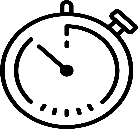 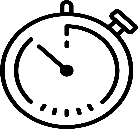 Réaliser une déclaration de TVA à partir d’une balance comptable le plus rapidement possible !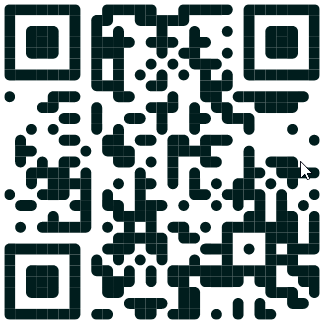 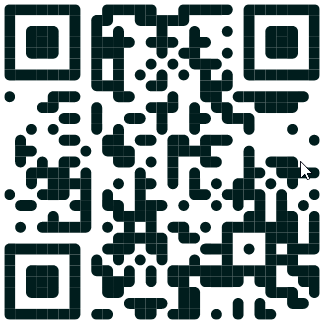   En complétant le tableau préparatoire à la déclaration de TVA (annexe 1) à l’aide de la balance comptable (document)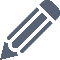   En renseignant la page web « Contrôle de déclaration »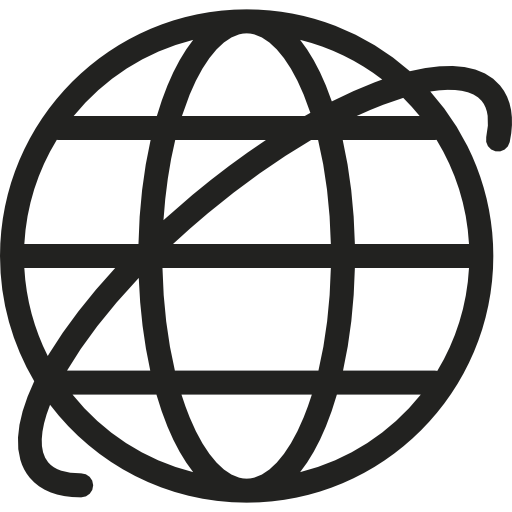   En reportant les valeurs trouvées sur le formulaire 
de télédéclaration (annexe 2) OU imprimer le formulaireDocument - EXTRAIT DE LA BALANCE ARRÊTÉE au 31/12/20NAnnexe 1 - Tableau de calcul préparatoire à la déclaration de TVAAnnexe 2 -Formulaire partiel de déclaration de TVA FORMULAIRE DE SAISIE - MAI 20NRégime d’imposition : Réel normalA – MONTANT DES OPÉRATIONS RÉALISÉESB – DÉCOMPTE DE LA TVA À PAYERMon atelier pour m’entrainer àDéterminer les éléments nécessaires à l’élaboration de la déclaration de TVA à partir d’une balance comptable Renseigner un formulaire de déclaration de TVA Gérer un crédit de TVA à reporterCalculer la taxe à payer ou le crédit de taxeBALANCE DES COMPTESBALANCE DES COMPTESBALANCE DES COMPTESPériode duAuPériode duAuPériode duAuPériode duAu01/12/20N31/12/20N01/12/20N31/12/20NN° deCOMPTEINTITULÉ du COMPTEINTITULÉ du COMPTEMOUVEMENTSMOUVEMENTSMOUVEMENTSSOLDESSOLDESSOLDESSOLDESN° deCOMPTEINTITULÉ du COMPTEINTITULÉ du COMPTEDÉBITCRÉDITCRÉDITDÉBITDÉBITCRÉDITCRÉDIT445620TVA déductible / immobilisationsTVA déductible / immobilisations589,510,000,00589,51445660TVA déductible / achats FranceTVA déductible / achats France6 542,20154,89154,896 387,31445670Crédit de TVA à reporterCrédit de TVA à reporter86,000,000,0086,00445710TVA collectée FranceTVA collectée France189,728 124,588 124,587 934,867 934,867 934,86707000Ventes marchandises à 20%Ventes marchandises à 20%948,6040 622,9040 622,9039 674,3039 674,3039 674,30N° deCOMPTEINTITULÉ du COMPTEHORSTAXETVATVAARRONDITVAARRONDITVA COLLECTÉE707000Ventes de marchandises - France[A1] Ventes, prestations de services[16] TOTAL de la TVA BRUTE DUE[16] TOTAL de la TVA BRUTE DUE[16] TOTAL de la TVA BRUTE DUE[16] TOTAL de la TVA BRUTE DUE445620[19] TVA déductible sur immobilisations[19] TVA déductible sur immobilisations445660[20] TVA déductible sur ABS445670[22] Crédit de TVA du mois précédent[22] Crédit de TVA du mois précédent[23] TOTAL TVA DÉDUCTIBLE445510[28] et [32] TVA à DÉCAISSER[28] et [32] TVA à DÉCAISSER[28] et [32] TVA à DÉCAISSER[28] et [32] TVA à DÉCAISSER445670[25] et [27] CRÉDIT de TVA à REPORTER[25] et [27] CRÉDIT de TVA à REPORTER[25] et [27] CRÉDIT de TVA à REPORTER[25] et [27] CRÉDIT de TVA à REPORTER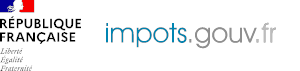 TAXE SUR LA VALEUR AJOUTÉE ET TAXES ASSIMILÉESOPÉRATIONS TAXÉES (HT)OPÉRATIONS TAXÉES (HT)OPÉRATIONS TAXÉES (HT)A1B2Ventes, prestations de servicesAcquisitions intracommunautairesOPÉRATIONS NON TAXÉESOPÉRATIONS NON TAXÉESOPÉRATIONS NON TAXÉESE1F2Exportations Hors UELivraisons intracommunautairesTVA BRUTETVA BRUTEBase hors taxeTaxe due08099BTaux normal 20 %Taux réduit 5,5 %Taux réduit 10 %16Total de la TVA brute dueTotal de la TVA brute due17Dont TVA sur acquisitions intracommunautairesDont TVA sur acquisitions intracommunautairesTVA DÉDUCTIBLETVA DÉDUCTIBLETVA DÉDUCTIBLE192022Biens constituant des immobilisationsAutres biens et servicesReport du crédit apparaissant ligne 27 de la précédente déclaration23Total TVA déductibleCRÉDITSCRÉDITSCRÉDITS2527Crédit de TVA (ligne 23 – ligne 16)Crédit à reporterTAXE À PAYERTAXE À PAYERTAXE À PAYER2832TVA nette due (ligne 16 – ligne 23)Total à payer